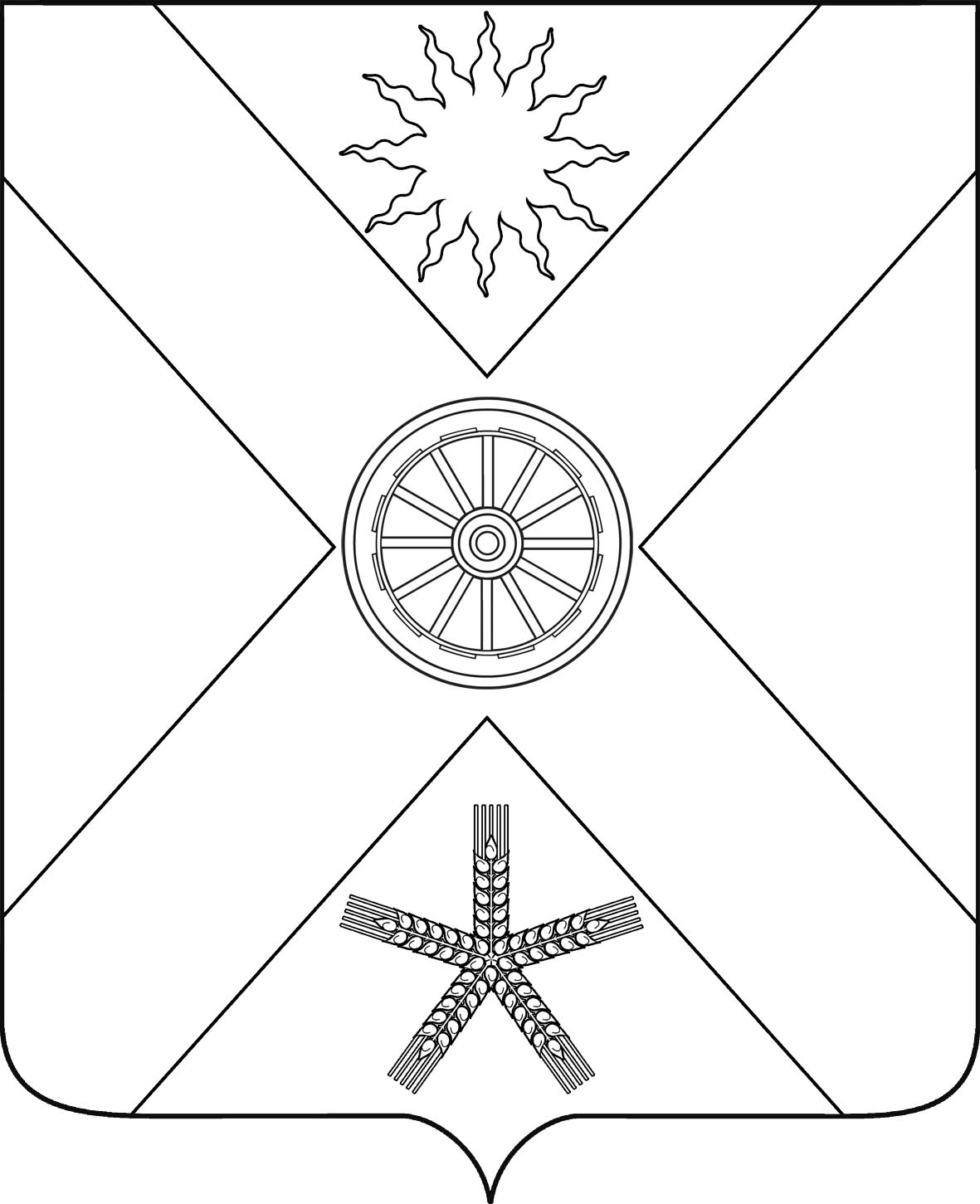 РОССИЙСКАЯ ФЕДЕРАЦИЯРОСТОВСКАЯ  ОБЛАСТЬ ПЕСЧАНОКОПСКИЙ РАЙОНМУНИЦИПАЛЬНОЕ ОБРАЗОВАНИЕ«ПЕСЧАНОКОПСКОЕ СЕЛЬСКОЕ ПОСЕЛЕНИЕ»АДМИНИСТРАЦИЯ ПЕСЧАНОКОПСКОГО СЕЛЬСКОГО ПОСЕЛЕНИЯПОСТАНОВЛЕНИЕВ соответствии со статьей 1842 Бюджетного кодекса Российской Федерации, статьей 26 решения Собрания депутатов Песчанокопского сельского поселения  от 27.09.2007 № 67 «Об утверждении положения о бюджетном процессе в Песчанокопском сельском поселении Песчанокопского сельского поселения», а также постановлением Администрации Песчанокопского сельского поселения от 05.07.2018 № 147 «Об утверждении Порядка  и сроков составления проекта  бюджета Песчанокопского сельского поселения Песчанокопского района на 2019 год и на плановый период 2020 и 2021 годов»,Постановляю:1. Утвердить основные направления бюджетной и налоговой политики Песчанокопского сельского поселения на 2019 – 2021 годы согласно приложению.2. Сектору экономики и финансов обеспечить разработку проекта бюджета Песчанокопского сельского поселения на основе основных направлений бюджетной и налоговой политики Песчанокопского сельского поселения на 2019 – 2021 годы.3. В целях информирования населения села Песчанокопского,  Песчанокопского сельского поселения обнародовать постановление в «Информационном бюллетене» и разместить на сайте Администрации Песчанокопского сельского поселения Песчанокопского сельского поселения.4.Настоящее постановление вступает в силу со дня его официального обнародования.5. Контроль за выполнением постановления оставляю за собой.Глава АдминистрацииПесчанокопскогосельского поселения                                                                 А.В. Острогорский Постановление вноситначальник сектора экономики и финансов Приложениек постановлению АдминистрацииПесчанокопского сельского от  24.10.2018 № 227ОСНОВНЫЕ НАПРАВЛЕНИЯбюджетной и налоговой политики Песчанокопского сельского поселения на 2019 – 2021 годы Настоящие основные направления сформированы с учетом положений Послания Президента Российской Федерации Федеральному Собранию Российской Федерации от 01.03.2018, указов Президента Российской Федерации, основных направлений бюджетной и налоговой политики Ростовской области на 2019 год и на плановый период 2020 и 2021 годов. 1. Основные итоги реализации бюджетнойи налоговой политики в 2017 году и в I полугодии .Бюджетная политика, проводимая Администрацией Песчанокопского сельского поселения, ориентирована на эффективное, ответственное и прозрачное управление муниципальными финансами, что является базовым условием для устойчивого развития экономики Песчанокопского сельского поселения и социальной стабильности.По итогам 2017 года обеспечена положительная динамика роста доходов консолидированного бюджета Песчанокопского сельского поселения (далее – консолидированный бюджет). Объем доходов составил 28 033,1 тыс.  рублей. Расходы составили 25 907,0 тыс. рублей. По результатам исполнения сложился профицит – 2 126,1 тыс. рублей.С целью обеспечения устойчивости консолидированного бюджета выстроена качественно новая работа со всеми главными администраторами доходов.В Песчанокопском сельском поселении создаются благоприятные условия для осуществления предпринимательской и инвестиционной деятельности как основного источника обеспечения наполняемости консолидированного бюджета собственными доходами.Продолжена практика ежегодной оценки эффективности налоговых льгот, которая с 2017 года является обязанностью муниципальных образований, получающих дотации на выравнивание бюджетной обеспеченности.Осуществлен переход на новый порядок определения налоговой базы по налогу на имущество физических лиц исходя из кадастровой стоимости объектов налогообложения с 1 января 2018г.В целях координации деятельности органов местного самоуправления с областными органами исполнительной власти, территориальными органами федеральных органов исполнительной власти и сельскими поселениями по повышению эффективности мобилизации собственных доходов консолидированного бюджета реализуется План мероприятий («дорожная карта») по увеличению поступлений налоговых и неналоговых доходов консолидированного бюджета на 2017–2019 годы, включающий направления по расширению налогооблагаемой базы, сокращению задолженности по налоговым и неналоговым платежам в консолидированный бюджет.Бюджетная политика в сфере бюджетных расходов была направлена на решение социальных и экономических задач Песчанокопского сельского поселения.Приоритетным направлением являлось обеспечение расходов в социальной сфере. Расходы на социальную политику, культуру, спорт в 2017 году составили 3 323,8 тыс. рублей, или 12,8 процентов всех расходов консолидированного бюджета. В 2017 году на реализацию 10 муниципальных программ Песчанокопского сельского поселения  направлено 17 121,1 тыс. рублей, или 66,1 процент всех расходов бюджета Песчанокопского сельского поселения.В сфере повышения качества оказания муниципальных услуг, начиная с 2018 года, ведется региональный перечень (классификатор) государственных (муниципальных) услуг, не включенных в общероссийские базовые (отраслевые) перечни (классификаторы) государственных и муниципальных услуг, и работ, необходимый для формирования муниципального задания.За период I полугодия . исполнение консолидированного бюджета составило: по доходам – 8 788,0 тыс. рублей, или 32 процента к годовому плану, по расходам – 11 525,6 тыс. рублей, или 34,6 процента к годовому плану. Бюджетная политика реализуется с учетом выполнения основных задач по обеспечению устойчивости и сбалансированности консолидированного бюджета.Собственные доходы консолидированного бюджета по итогам I полугодия 2018 г. получены в объеме 7 695,1 тыс. рублей.Продолжено выполнение постановления Администрации Песчанокопского сельского поселения от Правительства Ростовской области от 27.11.2013 № 371 «Об утверждении Плана мероприятий по оздоровлению муниципальных финансов, включая мероприятия, направленные на рост доходов, оптимизацию расходов, а также сокращение муниципального долга, в Песчанокопском сельском поселении до 2022 года».В рамках реализации дополнительных федеральных мер, направленных на стимулирование социально-экономического развития и оздоровление муниципальных финансов в Песчанокопском сельском поселении, обеспечено выполнение условий соглашений, подписанных с Министерством финансов Ростовской области, о предоставлении дотации на выравнивание бюджетной обеспеченности. В этих целях постановлением Администрации Песчанокопского сельского поселения  от 20.04.2017 № 75 утверждена Программа оптимизации расходов бюджета Песчанокопского сельского поселения на 2017 – 2019 годы (далее − Программа оптимизации), постановлением Администрации Песчанокопского сельского поселения от 29.12.2017 № 296 утвержден План мероприятий по отмене расходных обязательств, не связанных с решением вопросов местного значения в муниципальном образовании «Песчанокопское сельское поселение»..2. Основные цели и задачи бюджетнойи налоговой политики на 2019 – 2021 годыПриоритетной целью бюджетной политики является сбалансированность консолидированного бюджета и устойчивость бюджетной системы.Необходимость достижения приоритетов и целей, определенных в документах стратегического планирования, предусматривает решение основных задач по повышению налоговых и неналоговых поступлений в консолидированный бюджет, формированию расходов с учетом их оптимизации и повышения эффективности, проведению взвешенной долговой политики, совершенствованию межбюджетных отношений.Основные задачи бюджетной и налоговой политики на 2019–2021 годы будут соответствовать ключевым стратегическим задачам, обозначенным указами Президента Российской Федерации, основными направлениями бюджетной и налоговой политики Ростовской области на 2019 год и на плановый период 2020 и 2021 годов.Эффективное управление расходами будет обеспечиваться посредством реализации муниципальных программ Песчанокопского сельского поселения, в которых учтены все приоритеты развития социальной сферы,  развития культуры и спорта, благоустройства и другие направления.В предстоящем периоде продолжится работа по повышению качества и эффективности реализации муниципальных программ Песчанокопского сельского поселения.Вновь принятые муниципальные программы Песчанокопского сельского поселения будут являться инструментом реализации целей, поставленных Указом Президента Российской Федерации от 07.05.2018 № 204 «О национальных целях и стратегических задачах развития Российской Федерации на период до 2024 года». Необходимым условием повышения эффективности бюджетных расходов является обеспечение подотчетности (подконтрольности) бюджетных расходов. В этих целях планируется внедрение и применение единых федеральных стандартов внутреннего государственного (муниципального) финансового контроля, устанавливающих единые подходы к проведению проверок, ревизий, обследований. 2.1. Совершенствование нормативно-правового регулированиябюджетного процесса и налоговой политики Песчанокопского сельского поселенияНормативно-правовое регулирование бюджетного процесса будет осуществляться на основе изменений бюджетного законодательства на федеральном и областном уровне и необходимости разработки новых нормативных правовых актов, обязательных к принятию согласно установленным требованиям.В целях повышения уровня самообеспеченности Песчанокопского сельского поселения основными задачами остаются расширение налогооблагаемой базы, улучшение инвестиционного климата.Важным направлением является организация перехода на исчисление налога на имущество организаций исходя из кадастровой стоимости для отдельных объектов налогообложения.В целях выполнения соглашения о мерах по социально-экономическому развитию и оздоровлению муниципальных финансов Песчанокопского сельского поселения Администрацией Песчанокопского сельского поселения принято постановление от 19.09.2018 № 182 «О плане мероприятий по росту доходного потенциала муниципального образования «Песчанокопское сельское поселение» до 2020 года» и  постановление Администрацией Песчанокопского сельского поселения от 03.10.2018 № 195 «Об утверждении Плана мероприятий по оптимизации расходов бюджета Песчанокопского сельского поселения до 2020 года». 2.2. Приоритеты бюджетных расходовПриоритетом бюджетных расходов, как и в прошлые годы, будут инвестиции в человеческий капитал, предоставление качественных и конкурентных муниципальных услуг на основе целей и задач, определенных указами Президента Российской Федерации и Стратегией социально-экономического развития Песчанокопского сельского поселения на период до 2030 года.Одна из основных приоритетных задач государственной политики – реализация Указа Президента Российской Федерации от 07.05.2018 № 204 будет осуществляться путем развития института муниципальных программ на проектных принципах управления. С учетом интеграции предусмотренных данным указом национальных проектов муниципальные программы должны стать простым и эффективным инструментом организации как проектной, так и текущей деятельности органов местного самоуправления, отражающим взаимосвязь затраченных ресурсов и полученных результатов. В приоритетном порядке будут предусмотрены бюджетные ассигнования на реализацию национальных проектов. Это позволит сформировать ресурс на финансирование стратегических целей развития Песчанокопского сельского поселения.Будут приняты исчерпывающие меры по недопущению снижения достигнутых ранее показателей уровня оплаты труда категорий работников, определенных в указах Президента Российской Федерации 2012 года, а также по сохранению уровня, установленного в этих указах. В полном объеме будут предусмотрены бюджетные ассигнования исходя из прогнозного роста показателя среднемесячного дохода от трудовой деятельности согласно проекту прогноза социально-экономического развития Песчанокопского сельского поселения на период до 2021 года. В соответствии с планируемым внесением изменений в статью 1 Федерального закона от 19.06.2000 № 82-ФЗ «О минимальном размере оплаты труда» будет предусмотрено повышение расходов на заработную плату низкооплачиваемых работников.В целях ежегодного повышения оплаты труда категорий работников муниципальных учреждений Песчанокопского сельского поселения и муниципальных учреждений (в части субвенций областного бюджета), технического и обслуживающего персонала органов местного самоуправления, на которых не распространяется действие указов Президента Российской Федерации 2012 года, будет предусмотрена индексация расходов на прогнозный уровень инфляции.Приоритетность задач позволит сократить риск «размывания ресурсов», обеспечив достижение основных задач и стратегических целей муниципальных программ Песчанокопского сельского поселения. 2.3.Повышение эффективности и оптимизация структуры бюджетных расходовБюджетная политика в сфере расходов будет направлена на безусловное исполнение действующих расходных обязательств, в том числе с учетом их оптимизации и повышения эффективности использования финансовых ресурсов.В целях создания условий для эффективного использования средств бюджета Песчанокопского сельского поселения и мобилизации ресурсов продолжится применение следующих основных подходов:формирование расходных обязательств с учетом их оптимизации и пересмотра структуры расходов бюджета Песчанокопского сельского поселения;разработка бюджета на основе муниципальных программ Песчанокопского сельского поселения;обеспечение осуществления полномочий по внутреннему муниципальному финансовому контролю на всех этапах бюджетного процесса;обеспечение реструктуризации бюджетной сети, при условии сохранения качества и объемов муниципальных услуг;оптимизация мер социальной поддержки;оптимизация расходов бюджета Песчанокопского сельского поселения, направляемых муниципальным бюджетным и автономным учреждениям Песчанокопского сельского поселения в форме субсидий на оказание муниципальных услуг (выполнение работ), за счет привлечения альтернативных источников финансирования, а также использования минимальных базовых нормативов затрат на оказание муниципальных услуг;неустановление расходных обязательств, не связанных с решением вопросов, отнесенных Конституцией Российской Федерации и федеральными законами к полномочиям органов местного самоуправления;активное привлечение внебюджетных ресурсов, направление средств от приносящей доход деятельности в том числе на повышение оплаты труда отдельным категориям работников, поименованных в указах Президента Российской Федерации 2012 года;совершенствование межбюджетных отношений.2.4. Основные подходы к формированию межбюджетных отношенийБюджетная политика в сфере межбюджетных отношений 
в 2019 – 2021 годах будет строиться с учетом необходимости обеспечения сбалансированности местных бюджетов. Будет продолжен контроль за качественным и своевременным принятием местных бюджетов, внесением в них изменений, сбалансированным исполнением, соблюдением требований и нормативов, установленных бюджетным законодательством, отсутствием просроченной кредиторской задолженности.Обеспечение устойчивого и сбалансированного исполнения местных бюджетов, сохранение безопасного уровня долговой нагрузки должны быть обеспечены за счет принятия и реализации на местном уровне следующих мер с учетом методической поддержки финансового отдела Администрации Песчанокопского сельского поселения:увеличения поступлений налоговых и неналоговых доходов;оптимизации бюджетных расходов и долговой нагрузки;выполнения требований бюджетного законодательства и соглашений о предоставлении межбюджетных трансфертов.2.5. Повышение прозрачности и открытости бюджетного процессаВ целях роста прозрачности бюджетного процесса продолжится реализация проектов, обеспечивающих наполнение информационных ресурсов сведениями о бюджетных данных.Будет продолжено проведение публичных слушаний по проектам решений Собраний депутатов о бюджете Песчанокопского сельского поселения и об отчете об исполнении бюджета Песчанокопского сельского поселения. Продолжит свою работу рубрика на официальном сайте Администрации Песчанокопского сельского поселения  «Бюджет для граждан» в информационно-телекоммуникационной сети «Интернет», представляющий детальные и оперативно обновляемые сведения о ходе бюджетного процесса в Песчанокопском сельском поселении.Начальник сектораэкономики и финансов                                                 Н.Г. Холодилина24.10. 2018№227с. ПесчанокопскоеОб основных направлениях бюджетной и налоговой политики Песчанокопского сельского поселения на 2019 – 2021 годы